Протокол №562/УР -ВПзаседания закупочной комиссии по по запросу предложений в электронной форме                      на право заключения договора на выполнение работ:                                                                        «Ремонт распределительных сетей ВЛ-10кВ филиала ПЭС» (Лот № 402401-РЕМ ПРОД-2020-ДРСК)СПОСОБ И ПРЕДМЕТ ЗАКУПКИ:  запрос предложений в электронной форме  на право заключения договора на выполнение работ: «Ремонт распределительных сетей ВЛ-10кВ филиала ПЭС». (Лот № 402401-РЕМ ПРОД-2020-ДРСК).КОЛИЧЕСТВО ПОДАННЫХ НА ЭТАП ЗАЯВОК НА УЧАСТИЕ В ЗАКУПКЕ: 4 (четыре) заявки. КОЛИЧЕСТВО ОТКЛОНЕННЫХ ЗАЯВОК: 0 (ноль) заявок.ВОПРОСЫ, ВЫНОСИМЫЕ НА РАССМОТРЕНИЕ ЗАКУПОЧНОЙ КОМИССИИ:Об утверждении результатов процедуры переторжки. О ранжировке заявок.О выборе победителя закупки.По вопросу № 1Признать процедуру переторжки состоявшейся.В связи с тем, что к установленному Документацией о закупке сроку Участники АО "ЭЛЕКТРОСЕТЬСЕРВИС ЕНЭС", ООО "ТЕХЦЕНТР" не предоставили скорректированные документы своих заявок с учетом окончательных предложений Участников, заявленных в ходе проведения переторжки, в соответствии с пунктом 4.11.2.5 Документации о закупке, считать данных Участников не участвовавшими в процедуре переторжки, и принять к дальнейшему рассмотрению их заявки на первоначальных условиях.Принять условия заявок Участников после переторжки По вопросу № 2Утвердить итоговый расчет баллов по результатам оценки заявок: Утвердить итоговую ранжировку заявок:По вопросу № 3Признать Победителем закупки Участника, занявшего 1 (первое) место в ранжировке по степени предпочтительности для Заказчика: ООО "ДАЛЬНЕВОСТОЧНАЯ МОНТАЖНАЯ КОМПАНИЯ" (692135, Российская Федерация, КРАЙ ПРИМОРСКИЙ, Г ДАЛЬНЕРЕЧЕНСК, УЛ КИРПИЧНАЯ, ДОМ 10Г) ИНН: 2506012068 с ценой заявки не более  3 200 000,00  руб. без учета НДС.Сроки выполнения работ: Начало работ –с момента заключения договора.     Окончание работ – 31.12. 2020 г. Условия оплаты: Платежи в размере 100% (ста процентов) от стоимости Работ выплачиваются в течение 30 (тридцати) календарных дней/ 15 (пятнадцати) рабочих дней (в случае заключения договора с субъектом МСП), с даты подписания Сторонами документов, указанных в пункте 4.1 Договора, на основании счета, выставленного Подрядчиком и с учетом пункта 3.5.2 Договора.Гарантийные обязательства: Гарантия исполнителя оговаривается в Договоре подряда на работы. Подрядчик гарантирует своевременное и качественное выполнение работ, а также устранение дефектов, возникших по его вине в течение не менее 24-х месяцев с момента приёмки выполненных работ.Инициатору договора обеспечить подписание договора с Победителем не ранее чем через 10 (десять) календарных дней и не позднее 20 (двадцати) календарных дней после официального размещения итогового протокола по результатам закупки.Победителю закупки в срок не позднее 3 (трех) рабочих дней с даты официального размещения итогового протокола по результатам закупки обеспечить направление по адресу, указанному в Документации о закупке, информацию о цепочке собственников, включая бенефициаров (в том числе конечных), по форме и с приложением подтверждающих документов согласно Документации о закупке.Секретарь Закупочной комиссии1 уровня АО «ДРСК                                              ____________________          Чуясова Е.Г.Тел. (4162) 397-268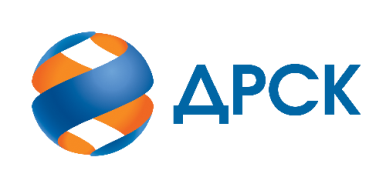                                                                      АКЦИОНЕРНОЕ ОБЩЕСТВО                «ДАЛЬНЕВОСТОЧНАЯ РАСПРЕДЕЛИТЕЛЬНАЯ СЕТЕВАЯ КОМПАНИЯ»город Благовещенск№ ЕИС 32009336771                  «18» сентября  2020 года№п/пДата и время регистрации заявкиНаименование, ИНН Участника и/или его идентификационный номер03.08.2020 09:27ООО СК "МОНТАЖ-СЕРВИС" (692511, Российская Федерация, КРАЙ ПРИМОРСКИЙ, Г УССУРИЙСК, ПЕР СТЕПНОЙ, ДОМ 6)03.08.2020 09:28АО "ЭЛЕКТРОСЕТЬСЕРВИС ЕНЭС" (142400, Российская Федерация, Московская область, Ногинский р-н/г.Ногинск, Парковая, д. 1, стр. 1)03.08.2020 09:26ООО "ДМК" (692135, Российская Федерация, КРАЙ ПРИМОРСКИЙ, Г ДАЛЬНЕРЕЧЕНСК, УЛ КИРПИЧНАЯ, ДОМ 10Г)03.08.2020 09:27ООО "ТЕХЦЕНТР" (690074, Российская Федерация, КРАЙ ПРИМОРСКИЙ25, Г ВЛАДИВОСТОК, УЛ СНЕГОВАЯ, ДОМ 113В)№ п/пДата и время регистрации заявкиНаименование, адрес и ИНН Участника и/или его идентификационный номерЦена заявки до переторжки, 
руб. без НДС, а также иные условия заявки, являющиеся предметом переторжкиЦена заявки после переторжки, 
руб. без НДС, а также иные условия заявки, являющиеся предметом переторжки03.08.2020 09:27ООО СК "МОНТАЖ-СЕРВИС" (692511, Российская Федерация, КРАЙ ПРИМОРСКИЙ, Г УССУРИЙСК, ПЕР СТЕПНОЙ, ДОМ 6)3 366 370,43 руб. (без учета НДС), 4 039 644,52 руб. (с учетом НДС)3 366 370,43 руб. (без учета НДС), 4 039 644,52 руб. (с учетом НДС)03.08.2020 09:28АО "ЭЛЕКТРОСЕТЬСЕРВИС ЕНЭС" (142400, Российская Федерация, Московская область, Ногинский р-н/г.Ногинск, Парковая, д. 1, стр. 1)3 871 379,54 руб. (без учета НДС), 4 645 655,45 руб. (с учетом НДС)3 871 379,54 руб. (без учета НДС), 4 645 655,45 руб. (с учетом НДС)03.08.2020 09:26ООО "ДМК" (692135, Российская Федерация, КРАЙ ПРИМОРСКИЙ, Г ДАЛЬНЕРЕЧЕНСК, УЛ КИРПИЧНАЯ, ДОМ 10Г)4 041 440,31 руб. (без учета НДС), 4 849 728,37 руб. (с учетом НДС)3 200 000,00 руб. без учета НДС;3 840 000,00 руб. с учетом НДС4.03.08.2020 09:27ООО "ТЕХЦЕНТР" (690074, Российская Федерация, КРАЙ ПРИМОРСКИЙ25, Г ВЛАДИВОСТОК, УЛ СНЕГОВАЯ, ДОМ 113В)4 041 440,31 руб. (без учета НДС), 4 849 728,37 руб. (с учетом НДС)4 041 440,31 руб. (без учета НДС), 4 849 728,37 руб. (с учетом НДС)Критерий оценки (подкритерий)Весовой коэффициент значимостиВесовой коэффициент значимостиКоличество баллов, присужденных заявке по каждому критерию / подкритерию
(без учета весового коэффициента значимости) Количество баллов, присужденных заявке по каждому критерию / подкритерию
(без учета весового коэффициента значимости) Количество баллов, присужденных заявке по каждому критерию / подкритерию
(без учета весового коэффициента значимости) Количество баллов, присужденных заявке по каждому критерию / подкритерию
(без учета весового коэффициента значимости) критерия подкритерияООО "ДМК"ООО СК "МОНТАЖ-СЕРВИС"ООО "ТЕХЦЕНТР" АО "ЭЛЕКТРОСЕТЬСЕРВИС ЕНЭС"Критерий оценки 1:            Цена договора90%-//-5,004,353,954,15Критерий оценки 2: Квалификация (предпочтительность) участника10%-//-5,005,005,005,00Подкритерий 2.1: Обеспеченность материально-техническими ресурсами необходимыми для выполнения рабо-//-60%5,005,005,005,00Подкритерий 2.3:                Опыт выполнения аналогичных договоров (установка шпал на ж/д путях)-//-40%5,005,005,005,00Итоговый балл заявки 
(с учетом весовых коэффициентов значимости)Итоговый балл заявки 
(с учетом весовых коэффициентов значимости)Итоговый балл заявки 
(с учетом весовых коэффициентов значимости)5,04,44,04,2Место в итоговой ранжировкеНаименование Участника закупки и его адресОкончательная цена заявки участника, руб. без НДСВозможность применения приоритета в соответствии с 925-ПП1 местоООО "ДАЛЬНЕВОСТОЧНАЯ МОНТАЖНАЯ КОМПАНИЯ" (692135, Российская Федерация, КРАЙ ПРИМОРСКИЙ, Г ДАЛЬНЕРЕЧЕНСК, УЛ КИРПИЧНАЯ, ДОМ 10Г,), ИНН: 25060120683 200 000,00нет2 место ООО СК "МОНТАЖ-СЕРВИС" (692511, Российская Федерация, КРАЙ ПРИМОРСКИЙ, Г УССУРИЙСК, ПЕР СТЕПНОЙ, ДОМ 6,)3 366 370,43нет3 местоАО "ЭЛЕКТРОСЕТЬСЕРВИС ЕНЭС" (142400, Российская Федерация, Московская область, Ногинский р-н/г.Ногинск, Парковая, д. 1, стр. 1)3 871 379,54нет4 местоООО "ТЕХЦЕНТР"                                (690074, Российская Федерация, КРАЙ ПРИМОРСКИЙ25, Г ВЛАДИВОСТОК, УЛ СНЕГОВАЯ, ДОМ 113В), ИНН: 25390577164 041 440,31нет